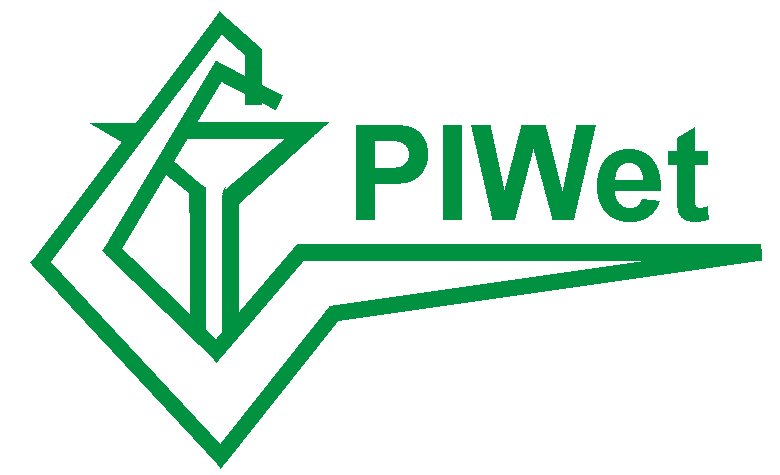 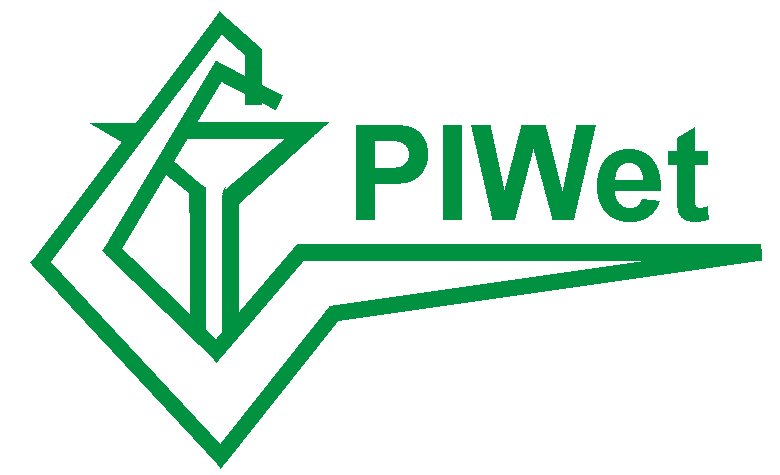 \Weterynaryjne Centrum Kształcenia PodyplomowegoSZKOLENIE W RAMACH PROGRAMU WIELOLETNIEGO 2019-2023„Poprawa konkurencyjności produkcji zwierzęcej w Polsce - panel dla pracowników ODR”Program szkolenia 3-4 grudnia 2020I dzień Trzoda chlewnaII dzień Bydło * Organizatorzy zastrzegają sobie możliwość dokonania zmian w programie.9:00 - 9:45Zasady współpracy hodowców i producentów świń z lekarzem weterynarii                           – dr Arkadiusz Dors9:45 - 10:30Bioasekuracja jako najważniejsze narzędzie w ochronie stad przed chorobami - dr hab. Jacek Żmudzki, profesor instytutu 10:30 - 10:45PRZERWA10:45 - 11:30Afrykański pomór świń - sytuacja w kraju i na świecie, ochrona stada przed chorobą – dr Maciej Frant11:30 - 12:15Przyczyny i konsekwencje niewłaściwego wykorzystania paszy w produkcji świń – dr Arkadiusz Dors12:15 - 12:30PRZERWA12:30 - 13:00Klasyczny pomór świń – dr Katarzyna Stępniewska 13:00 - 13:30Zespół rozrodczo-oddechowy świń (PRRS) – dr Katarzyna Podgórska13:30 - 13:45PRZERWA13:45 - 14:15Zakażenia cirkowirusowe świń (PCV2) – dr Katarzyna Podgórska14:15 - 14:45Grypa - zoonoza, stałe zagrożenie – dr Kinga Urbaniak8:00 – 09:30Gorączka Q i chlamydioza – ważny problem epizootyczny oraz jego znaczenie dla produkcyjności i konkurencyjności hodowli zwierząt gospodarskich w kraju.      dr hab. Monika Szymańska-Czerwińska, profesor instytutu9:30-11:00Znaczenie wybranych jednostek chorobowych bydła na efektywność produkcji i konkurencyjność hodowli cieląt i młodego bydła oraz remont stada i poziom produkcyjności jałówek i krów mlecznych w przyszłości (Gruźlica, Paratuberkuloza) – dr Marek Lipiec11:00 – 11:15PRZERWA 11:15 – 12:00Znaczenie wybranych jednostek chorobowych bydła na efektywność produkcji i konkurencyjność hodowli cieląt i młodego bydła oraz remont stada i poziom produkcyjności jałówek i krów mlecznych w przyszłości (Otręt bydła) – dr Karol Stasiak12:00 – 13:00Znaczenie zakażeń mykoplazmowych w aspekcie produkcyjności i konkurencyjności hodowli bydła – dr hab. Katarzyna Dudek, profesor instytutu, dr Ewelina Szacawa13:00ZAKOŃCZENIE SZKOLENIA